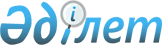 О проекте решения Совета Евразийской экономической комиссии "Об установлении ставки ввозной таможенной пошлины Единого таможенного тарифа Таможенного союза в отношении отдельных видов двигателей переменного тока"Решение Коллегии Евразийской экономической комиссии от 15 октября 2013 года № 222

      В соответствии с Договором о Евразийской экономической комиссии от 18 ноября 2011 года и Регламентом работы Евразийской экономической комиссии, утвержденным Решением Высшего Евразийского экономического совета от 18 ноября 2011 г. № 1, на основании статьи 8 Соглашения о едином таможенно-тарифном регулировании от 25 января 2008 года и Договора о функционировании Таможенного союза в рамках многосторонней торговой системы от 19 мая 2011 года Коллегия Евразийской экономической комиссии решила:



      1. Одобрить проект решения Совета Евразийской экономической комиссии «Об установлении ставки ввозной таможенной пошлины Единого таможенного тарифа Таможенного союза в отношении отдельных видов двигателей переменного тока» (прилагается) и внести его для рассмотрения на очередном заседании Совета Евразийской экономической комиссии.



      2. Настоящее Решение вступает в силу по истечении 30 календарных дней с даты его официального опубликования.       Председатель Коллегии

Евразийской экономической комиссии                      В. Христенко 

ЕВРАЗИЙСКАЯ ЭКОНОМИЧЕСКАЯ КОМИССИЯ

СОВЕТ РЕШЕНИЕ  Об установлении ставки ввозной таможенной пошлины Единого

таможенного тарифа Таможенного союза в отношении

отдельных видов двигателей переменного тока      В соответствии с Договором о Евразийской экономической комиссии от 18 ноября 2011 года и Регламентом работы Евразийской экономической комиссии, утвержденным Решением Высшего Евразийского экономического совета от 18 ноября 2011 г. № 1, на основании статьи 8 Соглашения о едином таможенно-тарифном регулировании от 25 января 2008 года и Договора о функционировании Таможенного союза в рамках многосторонней торговой системы от 19 мая 2011 года Совет Евразийской экономической комиссии решил:

      1. Установить ставку ввозной таможенной пошлины Единого таможенного тарифа Таможенного союза (приложение к Решению Совета Евразийской экономической комиссии от 16 июля 2012 г. № 54) в отношении многофазных двигателей переменного тока прочих мощностью более 7,5 кВт, но не более 37 кВт (код 8501 52 300 0 ТН ВЭД ТС) в размере 5 процентов от таможенной стоимости с 1 января 2014 г. по 31 декабря 2015 г. включительно.

      2. Внести в Единый таможенный тариф Таможенного союза (приложение к Решению Совета Евразийской экономической комиссии от 16 июля 2012 г. № 54) следующие изменения:

      а) позицию с кодом 8501 52 300 0 ТН ВЭД ТС в графе четвертой дополнить ссылкой на примечание «30С)»;

      б) примечания к Единому таможенному тарифу Таможенного союза дополнить примечанием 30С следующего содержания:

      «30С) Ставка ввозной таможенной пошлины в размере 5 % от таможенной стоимости применяется с 01.01.2014 по 31.12.2015 включительно.».

      3. Настоящее Решение вступает в силу по истечении 30 календарных дней с даты его официального опубликования.  Члены Совета Евразийской экономической комиссии:
					© 2012. РГП на ПХВ «Институт законодательства и правовой информации Республики Казахстан» Министерства юстиции Республики Казахстан
				"    "         2013 г.№ г. МоскваОт Республики

Беларусь С. РумасОт Республики

Казахстан Б. СагинтаевОт Российской

ФедерацииИ. Шувалов